2020年青岛市口腔医院公开招聘面试成绩（8.21上午）发布时间：2020-08-21　　来源：办公室　　浏览人数：38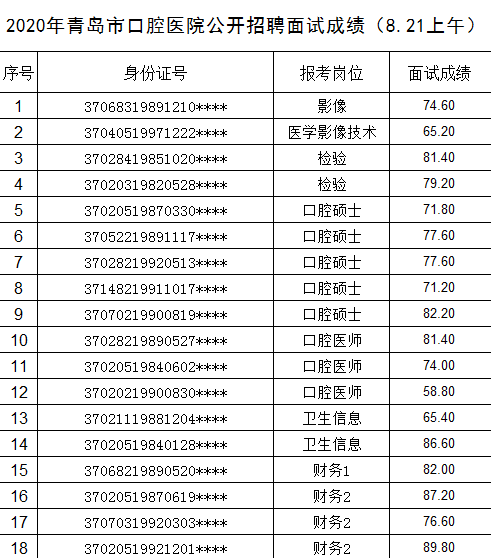 